Коммерческое предложениена высотные работы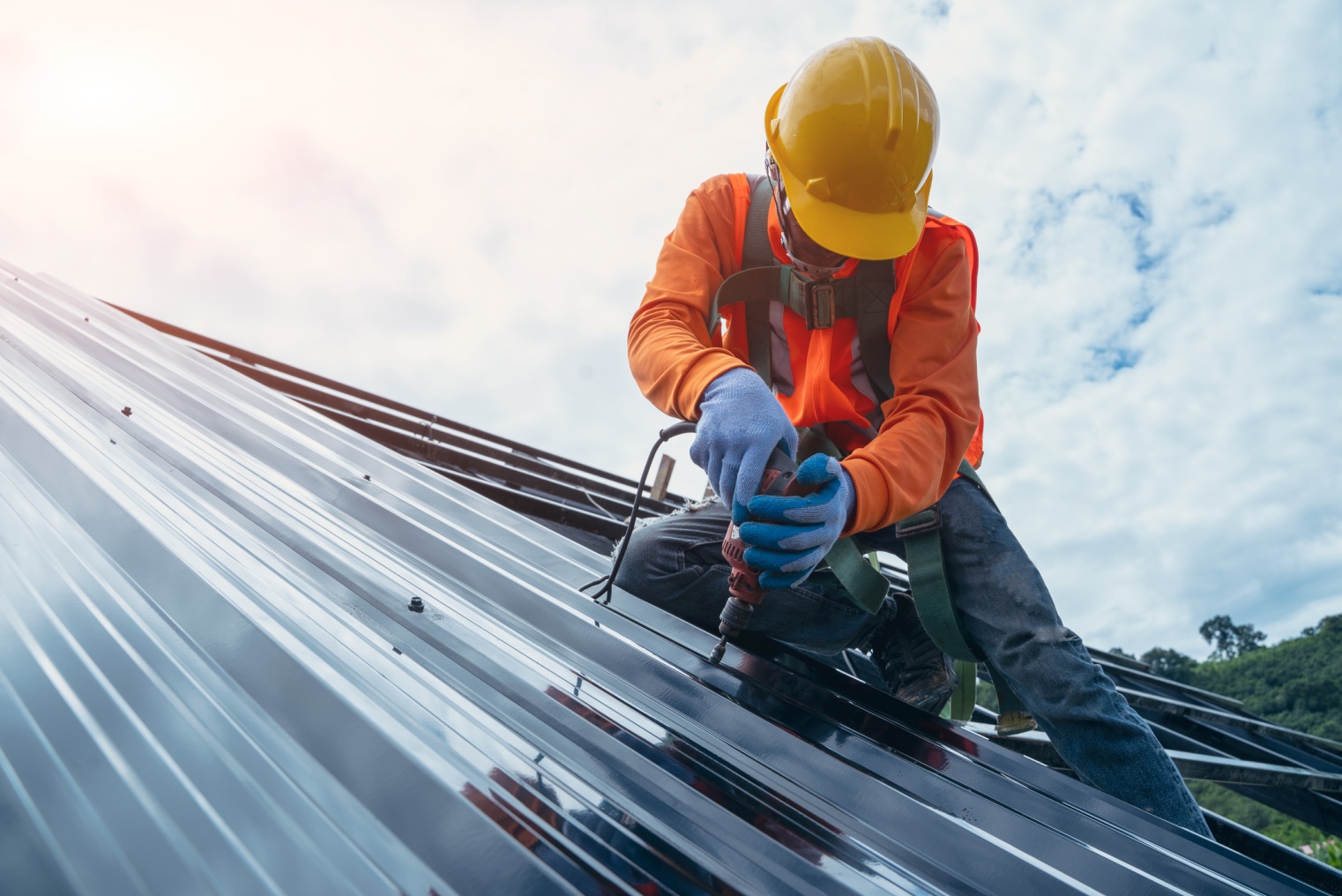 Выполняем ремонт скатной кровли любой сложности:1) Текущий (частичный) ремонт: поправим отдельные элементы крыши, заменим повреждённые участки, обустроим водоотведение, обновим коньки, устраним протечки; осмотрим крышу после ураганов, ливней, определим повреждённые участки и заменим их; тщательно проверим состояние кровли со стороны чердака и снаружи, произведём замену треснувших, прогнивших, искривлённых элементов, проверим герметичность, заменим покрытие на новое.Стоимость текущего (частичного) ремонта скатной кровли: от 500 руб./м2.2) Капитальный ремонт: проведём реконструкцию крыши, замену всего полотна, стропил, обрешётки, обустроим гидро- и пароизоляцию.Стоимость капитального ремонта скатной кровли: от 5 000 руб./м2.Сотрудничество с нами – этоРемонт скатной кровлиПрофессионализмСпециалисты нашей компании имеют удостоверения кровельщика, промышленного альпиниста 5 разряда, а также 2 группу по безопасности работ на высоте.ОпытНаша организация успешно работает в сфере промышленного альпинизма уже более 5 лет, зарекомендовав себя как надёжного и ответственного подрядчика.НадёжностьВсе работы осуществляются после утверждения сметы и заключения договора, который мы предварительно согласуем с Заказчиком.На все виды произведённых работ мы предоставляем гарантию от 1 года.  Если в течение указанного срока качество перестанет вас устраивать, то мы бесплатно и в разумные сроки устраним возникшую по нашей вине неполадку.